В тестовых заданиях может быть несколько правильных ответов.Апостол – это … А)  подвижникБ)   раб БожийВ)  рыбакГ)  ученик Иисуса Христа  Равноапостольный – это… А)  ветхозаветный патриарх,  праотецБ)  человек, оставшийся верным Христу во время гоненийВ)  проповедник Евангелия, обративший народы в христианствоГ)  мученик за веру из числа монахов3. Назовите родных братьев среди апостолов из 12. А)  Петр и ИоаннБ)  Петр и Андрей В)  Иаков и АндрейГ)  Иаков и Иоанн4. Кто из апостолов был свидетелем: воскрешения Господом дочери Аира; славы Господа на Фаворе во время Его Преображения; уничижения и душевных страданий Господа в саду Гефсиманском? А)  Андрей, Фома, ФилиппБ)  Петр, Иаков и Иоанн Заведеевы В)  Варфоломей, Иуда, МатфейГ)  Павел, Иаков Алфеев, Иуда5.  Кто из  12 апостолов не претерпел мученической кончины? А)  ПетрБ)  ПавелВ)  ИаковГ)  Иоанн 6. Кто из апостолов назван Первозванным? А)  ПетрБ)  ПавелВ)  ИаковГ)  Андрей 7. Кто из апостолов назван апостолом Любви и Богословом? А) ФомаБ) ПавелВ) ИудаГ) Иоанн 8. Кого из апостолов Христос назвал «сыны громовы» за их особенную  горячую веру?  А)  Петр и ФилиппБ)  Иаков и Иоанн ЗаведеевыВ)  Иоанн и Иаков АлфеевыГ)  Фома и МатфейКого из апостолов называют  «апостолом язычников»? А)  ФомаБ)  Павел В)  ИудаГ)  Иоанн 10. Имя этого апостола с еврейского на греческий переводится как «Дидим». Назовите этого апостола. Что означает это имя на русском языке?А)  ____________________________________________________________________Б)  _____________________________________________________________________11.  Кем был по профессии автор библейской книги «Деяние Святых Апостолов»?  Назовите его имя. _______________________________________________________________________12. Какой эдикт провозглашал религиозную терпимость на территории Римской Империи? А)  эдикт КаракаллыБ)  эдикт РотариВ)  Фессалоникийский эдиктГ)  Миланский эдикт 13. Какому празднеству положило начало обретение императрицей Еленой святых реликвий? А)  Преображение ГосподнеБ)  Сретение ГосподнеВ)  Благовещение Пресвятой БогородицыГ)  Воздвижение Креста Господня 14. При раскопках Гроба Господня были найдены три креста. Как удалось определить,  какой из них является Господним? А)  крест светилсяБ)   крест благоухалВ)  крест исцелял и воскрешал Г)  по титлу «ИНЦИ» на кресте15. Какое имя было дано при крещении будущему просветителю Японии, равноапостольному  Николаю? А)  НиколайБ)  Петр В)  Иван Г)  Павел16. В каком городе княгиня Ольга приняла решение стать христианкой? А)  Новый Рим Б)  Царьград В)  Константинополь Г)  Стамбул 17. В честь какого святого княгиня Ольга воздвигла храм над могилой Аскольда – первого Киевского князя? А)  Николая Чудотворца Б)  Иоанна ЗлатоустаВ)  Макария ЕгипетскогоГ)   Василия Великого18. Найти соответствия. В каких местах подвизались проповедники веры христовой?1 - апостол Иаков Заведеев;   2 - апостол  Фома;   3 - апостол Андрей первозванный;4  - равноапостольный князь Владимир;  5 - первоверховный апостол Петр;  6 - апостол Матфей;   7 - равноапостольный Николай (Касаткин); 8  - равноапостольная Нина19. Назовите:  1) святых и 2) события из жизни этих святых, изображенных на иллюстрациях 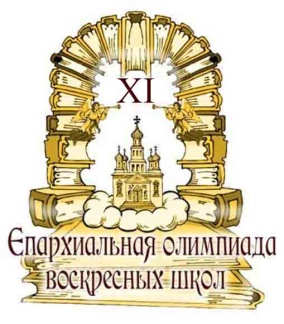 Задания  ХI  олимпиады воскресных школ  Саратовской епархиипо теме «Апостольское служение Церкви»для группы  10 – 12 лет.Место трудовСвятой  подвижникСкифия, страны черноморского побережья,  ЭлладаРимИерусалимЭфиопияИндия,  КитайИверияРусьЯпония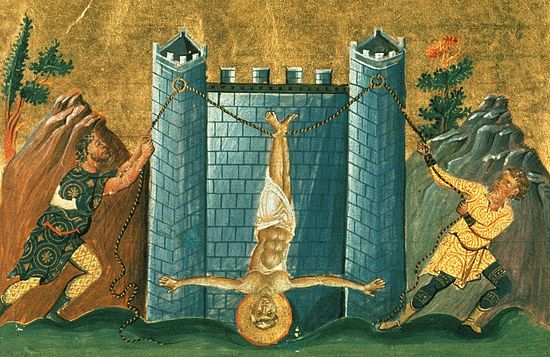 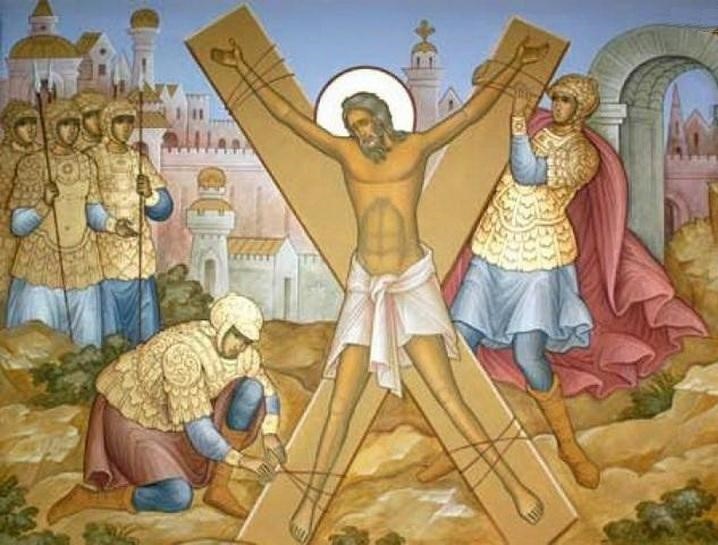 А-1)Б-1)А-2)Б-2)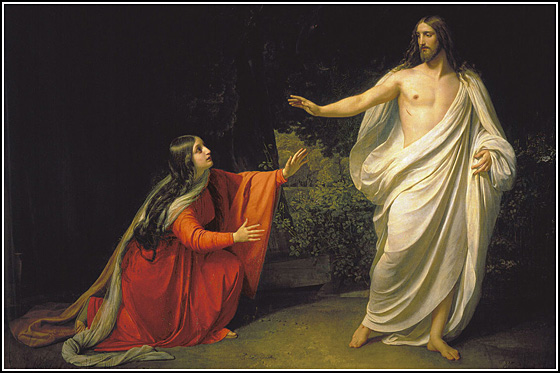 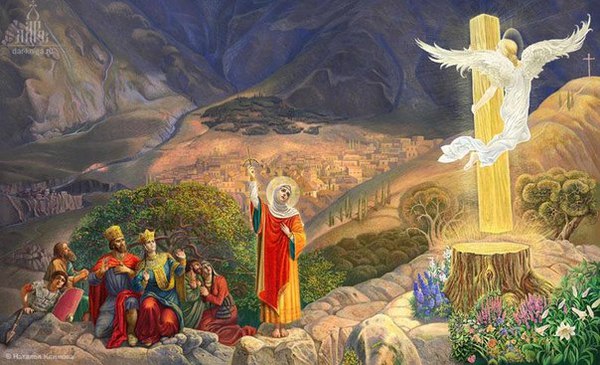 В-1)Г-1)В-2)Г-2)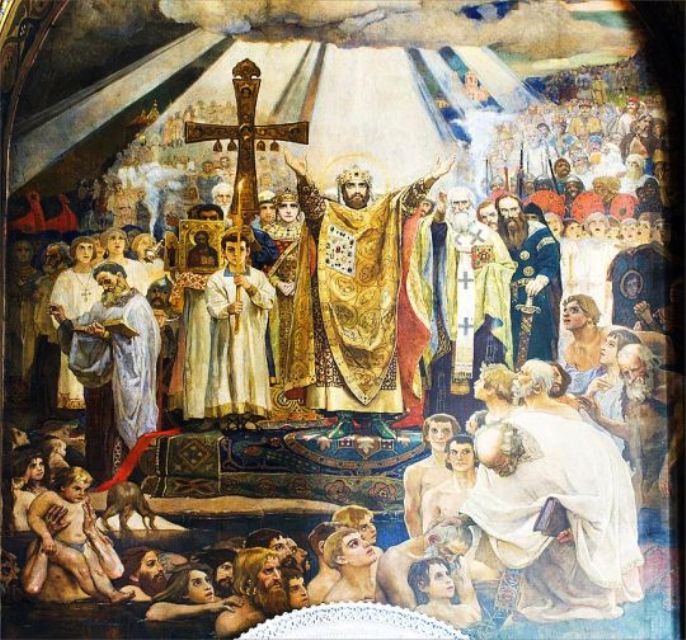 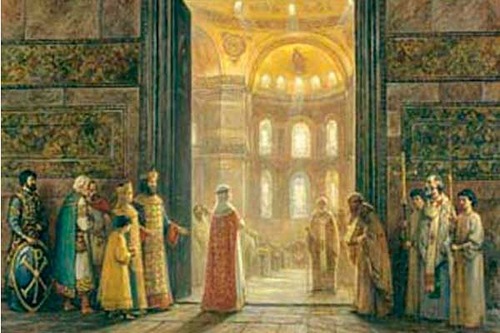 Д-1)Е-1)Д-2)Е-2)